「君とみらいとライフプラン」に関するアンケートのお願い【教材の入手について】Q1.本教材をどのようにして知りましたか。（複数回答）FAXを見て　② ホームページを見て　③ 口コミ　④ 当センターの夏季セミナーに参加して⑤ 昨年度から継続して使用　⑥ その他[　　　　　　　　　　　　　　　　　　　         　]Q2.本教材を選んだ理由はどれですか。（複数回答）① わかりやすいから　② 授業のテーマに合うから　③ ワークが良いから　④ 無料だから　⑤ 公正中立な団体が作成しているから　⑥ 当センター旧教材「生き生きTOMORROW」を使っていたから⑦ その他[　　　　　　　　　　　　　　　　　　　　　　　　　　　     　　　　　　　   ]【教材の利用について】Q3.本教材の使い方はどれですか。授業で使う教材として　② 参考資料として　③ 夏休み等、長期休暇の課題として④ その他[                                      　　　　　　　　　　　　　　　　　　　]Q4.本教材を授業で使う場合、授業科目はどれですか。家庭基礎　②家庭総合　③総合的な学習　④その他[        　　　　　　　　　　　　　  ]Q5.本教材を授業で使う場合、授業時間は全部でどれくらいですか。～30分　②30分～1時間　③1～２時間　④その他[      　  時間]Q6.本教材を授業で使う場合、授業のねらいは何ですか。Q7.本教材の「教員用手引き」を使用しましたか？①使用した　②使用していないQ8.「教員用手引き」に関するご意見・ご要望等、自由にご記入ください。Q9.本教材とあわせて、当センターHPよりダウンロードできる50分授業セット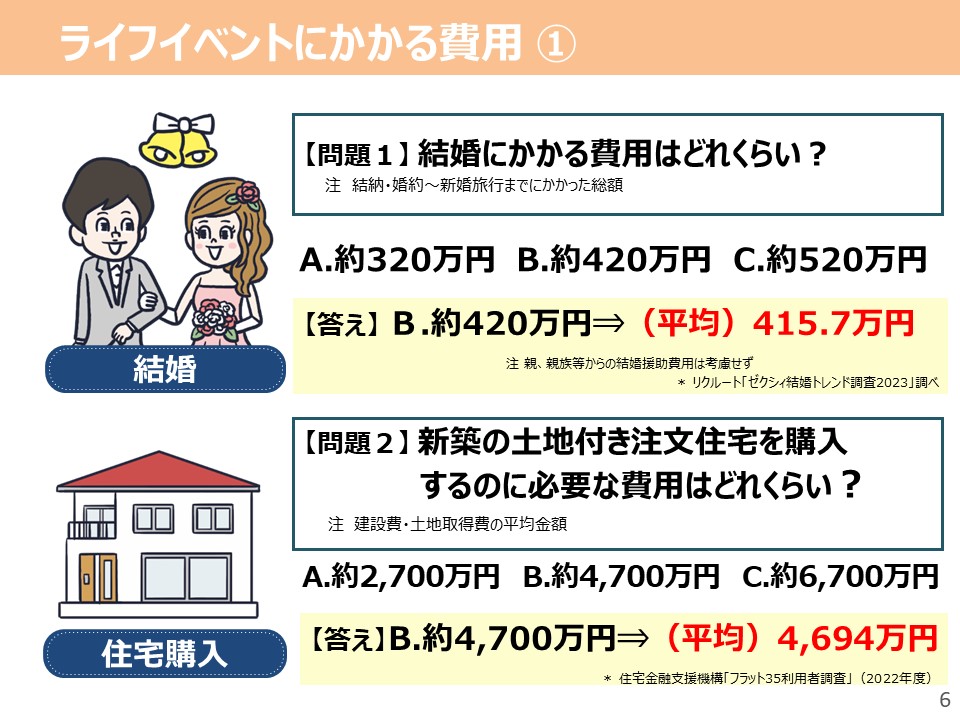 「生活設計とリスクへの備え」（パワーポイント副教材）を使用しましたか？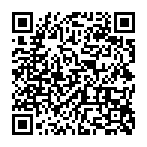 使用した ②教材は知っているが、使用していない ③この教材は知らなかったQ10.本教材とあわせて、当センターHPよりダウンロードできる50分授業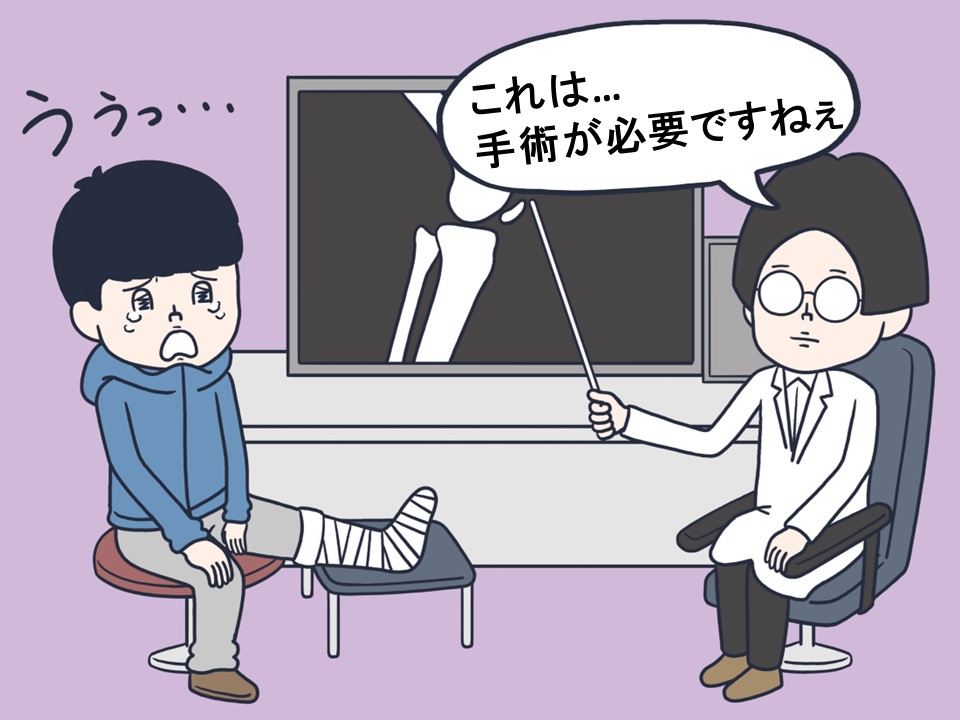 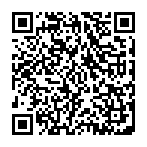 セット「事例から考えるリスクマネジメント」（パワーポイント副教材）を使用しましたか？使用した ②教材は知っているが、使用していない ③この教材は知らなかったQ11. 「Q9・Q 10」のパワーポイント副教材に関するご意見・ご要望等、自由にご記入ください。【本教材の内容について】Q12.使用した項目（または予定の項目）はどれですか。（使用したもの全てに☑）Q13.その他本教材に関するご意見・ご要望等、自由にご記入ください。以下はご記入いただける方のみで結構です。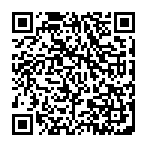 テーマ内容1.生活設計□（WORK1）30歳になったときの自分を描いてみよう。　□さまざまなライフコース□生活設計に必要な3つの要素　□人生の3大費用　□ライフステージの変化2.職業と働き方□（WORK2）将来就きたい職業について考えてみよう。　□働く目的は？　□働き方の違い　□給与明細の見方と1ヵ月の支出例3.結婚と家族□（WORK3）「結婚」について考えてみよう。　□独身のよいところ、結婚のよいところ□50歳時の未婚率と平均初婚年齢　□結婚にかかる費用　□共働き世帯の増加4.子育てと教育□（WORK4）「教育」にかかる費用を考えてみよう。　□保育所・幼稚園にかかる費用□小学校～高等学校までの教育費　□大学・短期大学・専門学校の教育費5.住まい□（WORK5）将来の住まいについて考えてみよう。　□持ち家と賃貸の違い□地域別の新築住宅価格　□住宅ローンとは？6.高齢期□（WORK6）高齢期の生活と費用を考えてみよう。　□1ヵ月の平均支出の比較　□生涯収入と生涯支出　□平均寿命と健康寿命　□介護に要する費用7.リスク□（WORK7）身の回りにひそむ「リスク」を考えてみよう。　□リスク管理の考え方□生活設計に重大な影響を与えるリスク　□リスクに備える3つの保障8.公的保障□（WORK8）困ったときに受けられる公的保障を考えてみよう。　□社会保障制度の概要　□公的医療保険　□公的年金保険　□「足の骨折で入院したら」□「もしも、働き盛りの世帯主が亡くなってしまったら」9.私的保障□（WORK9-1）私的保障について考えてみよう。　□私的保障の考え方　□預貯金と民間保険　□保険のしくみ　□生命保険と損害保険　□生活設計と生命保険□リスクに対していくら備える？□（WOR9-2）亡くなってしまった場合、残される家族にいくら必要？10.ライフプラン□ライフプラン表　□シール　□ライフプラン表作成シート